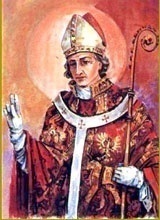 INTENCJE   MSZY   ŚWIĘTYCH31.12.2018 – 6.01.2019INTENCJE   MSZY   ŚWIĘTYCH31.12.2018 – 6.01.2019INTENCJE   MSZY   ŚWIĘTYCH31.12.2018 – 6.01.2019PONIEDZIAŁEK31.12.2018PONIEDZIAŁEK31.12.20187.00+ Antoniego  Kubik     /pogrz./+ Antoniego  Kubik     /pogrz./PONIEDZIAŁEK31.12.2018PONIEDZIAŁEK31.12.201818.00+ za dusze w czyśćcu cierpiące+ za dusze w czyśćcu cierpiąceWTOREKNOWY  ROK1.01.2019WTOREKNOWY  ROK1.01.20197.30ZA PARAFIANZA PARAFIANWTOREKNOWY  ROK1.01.2019WTOREKNOWY  ROK1.01.20199.30+ Ferdynanda Kurowskiego 15 r. śm.+ Ferdynanda Kurowskiego 15 r. śm.WTOREKNOWY  ROK1.01.2019WTOREKNOWY  ROK1.01.201911.00Dziękcz. – błag. w 30 r. ślubu Anny i Bogusława KubasiakDziękcz. – błag. w 30 r. ślubu Anny i Bogusława KubasiakWTOREKNOWY  ROK1.01.2019WTOREKNOWY  ROK1.01.201916.00Dziękcz. – błag. w 1 urodziny Nikodema JuszczakDziękcz. – błag. w 1 urodziny Nikodema JuszczakŚRODA 2.01.ŚRODA 2.01.7.00+ Mariana  Pochopień            /pogrz./+ Mariana  Pochopień            /pogrz./ŚRODA 2.01.ŚRODA 2.01.18.00+ Wojciecha Świętek 6 r. śm.+ Wojciecha Świętek 6 r. śm. CZWARTEK3.01. CZWARTEK3.01.7.00+ Janinę  Kosut          /pogrz./+ Janinę  Kosut          /pogrz./ CZWARTEK3.01. CZWARTEK3.01.18.00+ Kazimierza Zawora+ Kazimierza ZaworaPIĄTEK4.01.PIĄTEK4.01.7.00+ Stanisława  Basiurę           /pogrz./+ Stanisława  Basiurę           /pogrz./PIĄTEK4.01.PIĄTEK4.01.18.00O zdrowie i błog. Boże dla StanisławyO zdrowie i błog. Boże dla StanisławySOBOTA5.01.SOBOTA5.01.7.00Dziękcz. – błag. w 18 urodziny Patrycji GołuszkaDziękcz. – błag. w 18 urodziny Patrycji GołuszkaSOBOTA5.01.SOBOTA5.01.18.00Dziękcz. – błag. w 1 urodziny Melanii JasicyDziękcz. – błag. w 1 urodziny Melanii Jasicy NIEDZIELA TRZECH  KRÓLI6.01.2019 NIEDZIELA TRZECH  KRÓLI6.01.20197.30+ Henryka Kajdas z rodzicami+ Henryka Kajdas z rodzicami NIEDZIELA TRZECH  KRÓLI6.01.2019 NIEDZIELA TRZECH  KRÓLI6.01.20199.30Dziękcz. – błag. w int. Kingi i Patrycji oraz całej rodzinyDziękcz. – błag. w int. Kingi i Patrycji oraz całej rodziny NIEDZIELA TRZECH  KRÓLI6.01.2019 NIEDZIELA TRZECH  KRÓLI6.01.201911.00O Boże błog. w int. naszej Szkoły PodstawowejO Boże błog. w int. naszej Szkoły Podstawowej NIEDZIELA TRZECH  KRÓLI6.01.2019 NIEDZIELA TRZECH  KRÓLI6.01.201916.00+ Stanisława i Honoratę Bogdanik+ Stanisława i Honoratę Bogdanik